Protestantse Gemeente OostkapelleOrde van dienst                              9e zondag van de zomer30 juli 2023Kleur: groenVg. ds. W.L. de Koeijer em Orgelspel Welkom door de ouderling van dienst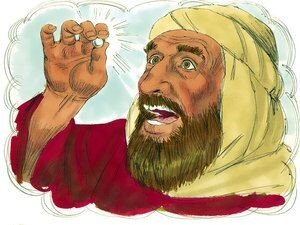 Het koninkrijk der hemelen is o.a. als een koopman die zoekt naar mooie parels. De vondst van de uitzonderlijk waardevolle parel bepaalt zijn leven. Zo werkt het koninkrijk der hemelen in het leven van een mens. De vondst is een levens-veranderende ervaring, het centrum van uw leven, waarbij u zich gezegend weet en grote vreugde vindt: evangelie! Intochtslied: Ps. 145: 1, 2 StilgebedBemoediging: v. Onze hulp is in de Naam van de Heera. die hemel en aarde gemaakt heeftv. die eeuwig trouw isa. en nooit  loslaat wat zijn hand begonGroet    Drempelgebed/verootmoedigingsgebedZingen: Lied  145: 3Kyriegebed: Glorialied Lied 304: 1, 2, 3 (Gesprek met de kinderen)Gebed van de Zondag/gebed  bij de opening van het Woord (317)Schriftlezingen: OT:                                    1 Koningen 3, 5-12         Zingen: 846: 1, 2, 4                                   NT: Mattheüs 13:44- 52 .        Zingen: 422: 1, 2, 3  VerkondigingMeditatief orgelspelZingen: Lied 313: 1, 2, 4(Kinderen komen terug van de nevendienst)Dank- en voorbeden – Stilgebed en het OVCollectenZingen: Lied 425 Heenzending en ZegenDriemaal gezongen AMEN